Zabrze,  09  lutego 2018 r.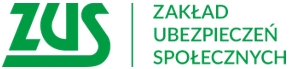 Oddział w Zabrzu Harmonogram szkoleń pt. „Elektroniczne zwolnienia lekarskie eZLA- szkolenie  dla lekarzy”Luty-czerwiec  2018r.TematTerminTerminMiejsce„Elektroniczne zwolnienia lekarskie eZLA-szkolenie dla lekarzy”02.02.2018r.09.00 – 11.0012.00 - 14.00Oddział ZUS w Zabrzu,ul. Szczęść Boże 18  IV piętro p. 401Zapisy pod numerem telefonu             32 2778977 ,  32 2778965                   lub mail : lepskae@zus.pl„Elektroniczne zwolnienia lekarskie eZLA-szkolenie dla lekarzy”14.02.2018r.09.00 – 11.00Oddział ZUS w Zabrzu,ul. Szczęść Boże 18  IV piętro p. 401Zapisy pod numerem telefonu             32 2778977 ,  32 2778965                   lub mail : lepskae@zus.pl„Elektroniczne zwolnienia lekarskie eZLA-szkolenie dla lekarzy”15.02.2018r.09.00 – 11.00Oddział ZUS w Zabrzu,ul. Szczęść Boże 18  IV piętro p. 401Zapisy pod numerem telefonu             32 2778977 ,  32 2778965                   lub mail : lepskae@zus.pl„Elektroniczne zwolnienia lekarskie eZLA-szkolenie dla lekarzy”16.02.2018r.09.00 – 11.00Oddział ZUS w Zabrzu,ul. Szczęść Boże 18  IV piętro p. 401Zapisy pod numerem telefonu             32 2778977 ,  32 2778965                   lub mail : lepskae@zus.pl„Elektroniczne zwolnienia lekarskie eZLA-szkolenie dla lekarzy”28.02.2018r.09.00 – 11.00Oddział ZUS w Zabrzu,ul. Szczęść Boże 18  IV piętro p. 401Zapisy pod numerem telefonu             32 2778977 ,  32 2778965                   lub mail : lepskae@zus.pl„Elektroniczne zwolnienia lekarskie eZLA-szkolenie dla lekarzy”07.03.2018r.09.00 – 11.00Oddział ZUS w Zabrzu,ul. Szczęść Boże 18  IV piętro p. 401Zapisy pod numerem telefonu             32 2778977 ,  32 2778965                   lub mail : lepskae@zus.pl„Elektroniczne zwolnienia lekarskie eZLA-szkolenie dla lekarzy”15.03.2018r.09.00 – 11.0012.00 – 14.00Oddział ZUS w Zabrzu,ul. Szczęść Boże 18  IV piętro p. 401Zapisy pod numerem telefonu             32 2778977 ,  32 2778965                   lub mail : lepskae@zus.pl„Elektroniczne zwolnienia lekarskie eZLA-szkolenie dla lekarzy”16.03.2018r.09.00 – 11.0012.00 – 14.00Oddział ZUS w Zabrzu,ul. Szczęść Boże 18  IV piętro p. 401Zapisy pod numerem telefonu             32 2778977 ,  32 2778965                   lub mail : lepskae@zus.pl„Elektroniczne zwolnienia lekarskie eZLA-szkolenie dla lekarzy”28.03.2018r.09.00 – 11.0012.00 – 14.00Oddział ZUS w Zabrzu,ul. Szczęść Boże 18  IV piętro p. 401Zapisy pod numerem telefonu             32 2778977 ,  32 2778965                   lub mail : lepskae@zus.pl„Elektroniczne zwolnienia lekarskie eZLA-szkolenie dla lekarzy”04.04.2018r.09.00 – 11.00       Oddział ZUS w Zabrzu,ul. Szczęść Boże 18IV piętro p. 401Zapisy pod numerem telefonu                   32 2778977 ,  32 2778965                    lub mail : lepskae@zus.plOddział ZUS w Zabrzu,ul. Szczęść Boże 18IV piętro p. 401Zapisy pod numerem telefonu              32 2778977 ,  32 2778965                    lub mail : lepskae@zus.pl„Elektroniczne zwolnienia lekarskie eZLA-szkolenie dla lekarzy”13.04.2018r.09.00 – 11.00       Oddział ZUS w Zabrzu,ul. Szczęść Boże 18IV piętro p. 401Zapisy pod numerem telefonu                   32 2778977 ,  32 2778965                    lub mail : lepskae@zus.plOddział ZUS w Zabrzu,ul. Szczęść Boże 18IV piętro p. 401Zapisy pod numerem telefonu              32 2778977 ,  32 2778965                    lub mail : lepskae@zus.pl„Elektroniczne zwolnienia lekarskie eZLA-szkolenie dla lekarzy”18.04.2018r.09.00 – 11.00       Oddział ZUS w Zabrzu,ul. Szczęść Boże 18IV piętro p. 401Zapisy pod numerem telefonu                   32 2778977 ,  32 2778965                    lub mail : lepskae@zus.plOddział ZUS w Zabrzu,ul. Szczęść Boże 18IV piętro p. 401Zapisy pod numerem telefonu              32 2778977 ,  32 2778965                    lub mail : lepskae@zus.pl„Elektroniczne zwolnienia lekarskie eZLA-szkolenie dla lekarzy”19.04.2018r.09.00 – 11.00       Oddział ZUS w Zabrzu,ul. Szczęść Boże 18IV piętro p. 401Zapisy pod numerem telefonu                   32 2778977 ,  32 2778965                    lub mail : lepskae@zus.plOddział ZUS w Zabrzu,ul. Szczęść Boże 18IV piętro p. 401Zapisy pod numerem telefonu              32 2778977 ,  32 2778965                    lub mail : lepskae@zus.pl„Elektroniczne zwolnienia lekarskie eZLA-szkolenie dla lekarzy”26.04.2018r.09.00 – 11.00       Oddział ZUS w Zabrzu,ul. Szczęść Boże 18IV piętro p. 401Zapisy pod numerem telefonu                   32 2778977 ,  32 2778965                    lub mail : lepskae@zus.plOddział ZUS w Zabrzu,ul. Szczęść Boże 18IV piętro p. 401Zapisy pod numerem telefonu              32 2778977 ,  32 2778965                    lub mail : lepskae@zus.pl„Elektroniczne zwolnienia lekarskie eZLA-szkolenie dla lekarzy”09.05.2018r.09.00 – 11.00       Oddział ZUS w Zabrzu,ul. Szczęść Boże 18IV piętro p. 401Zapisy pod numerem telefonu                   32 2778977 ,  32 2778965                    lub mail : lepskae@zus.plOddział ZUS w Zabrzu,ul. Szczęść Boże 18IV piętro p. 401Zapisy pod numerem telefonu              32 2778977 ,  32 2778965                    lub mail : lepskae@zus.pl„Elektroniczne zwolnienia lekarskie eZLA-szkolenie dla lekarzy”16.05.2018r.09.00 – 11.0012.00 – 14.00       Oddział ZUS w Zabrzu,ul. Szczęść Boże 18IV piętro p. 401Zapisy pod numerem telefonu                   32 2778977 ,  32 2778965                    lub mail : lepskae@zus.plOddział ZUS w Zabrzu,ul. Szczęść Boże 18IV piętro p. 401Zapisy pod numerem telefonu              32 2778977 ,  32 2778965                    lub mail : lepskae@zus.pl„Elektroniczne zwolnienia lekarskie eZLA-szkolenie dla lekarzy”17.05.2018r.09.00 – 11.0012.00 – 14.00       Oddział ZUS w Zabrzu,ul. Szczęść Boże 18IV piętro p. 401Zapisy pod numerem telefonu                   32 2778977 ,  32 2778965                    lub mail : lepskae@zus.plOddział ZUS w Zabrzu,ul. Szczęść Boże 18IV piętro p. 401Zapisy pod numerem telefonu              32 2778977 ,  32 2778965                    lub mail : lepskae@zus.pl„Elektroniczne zwolnienia lekarskie eZLA-szkolenie dla lekarzy”05.06.2018r.09.00 – 11.00       Oddział ZUS w Zabrzu,ul. Szczęść Boże 18IV piętro p. 401Zapisy pod numerem telefonu                   32 2778977 ,  32 2778965                    lub mail : lepskae@zus.plOddział ZUS w Zabrzu,ul. Szczęść Boże 18IV piętro p. 401Zapisy pod numerem telefonu              32 2778977 ,  32 2778965                    lub mail : lepskae@zus.pl„Elektroniczne zwolnienia lekarskie eZLA-szkolenie dla lekarzy”14.06.208r.09.00 – 11.0012.00 – 14.00       Oddział ZUS w Zabrzu,ul. Szczęść Boże 18IV piętro p. 401Zapisy pod numerem telefonu                   32 2778977 ,  32 2778965                    lub mail : lepskae@zus.plOddział ZUS w Zabrzu,ul. Szczęść Boże 18IV piętro p. 401Zapisy pod numerem telefonu              32 2778977 ,  32 2778965                    lub mail : lepskae@zus.pl„Elektroniczne zwolnienia lekarskie eZLA-szkolenie dla lekarzy”15.06.2018r.09.00 – 11.0012.00 – 14.00       Oddział ZUS w Zabrzu,ul. Szczęść Boże 18IV piętro p. 401Zapisy pod numerem telefonu                   32 2778977 ,  32 2778965                    lub mail : lepskae@zus.plOddział ZUS w Zabrzu,ul. Szczęść Boże 18IV piętro p. 401Zapisy pod numerem telefonu              32 2778977 ,  32 2778965                    lub mail : lepskae@zus.pl„Elektroniczne zwolnienia lekarskie eZLA-szkolenie dla lekarzy”18.06.2018r.09.00 – 11.0012.00 – 14.00       Oddział ZUS w Zabrzu,ul. Szczęść Boże 18IV piętro p. 401Zapisy pod numerem telefonu                   32 2778977 ,  32 2778965                    lub mail : lepskae@zus.plOddział ZUS w Zabrzu,ul. Szczęść Boże 18IV piętro p. 401Zapisy pod numerem telefonu              32 2778977 ,  32 2778965                    lub mail : lepskae@zus.pl„Elektroniczne zwolnienia lekarskie eZLA-szkolenie dla lekarzy”26.06.2018r.09.00 – 11.00       Oddział ZUS w Zabrzu,ul. Szczęść Boże 18IV piętro p. 401Zapisy pod numerem telefonu                   32 2778977 ,  32 2778965                    lub mail : lepskae@zus.plOddział ZUS w Zabrzu,ul. Szczęść Boże 18IV piętro p. 401Zapisy pod numerem telefonu              32 2778977 ,  32 2778965                    lub mail : lepskae@zus.pl„Elektroniczne zwolnienia lekarskie eZLA-szkolenie dla lekarzy”29.06.2018r.09.00 – 11.00       Oddział ZUS w Zabrzu,ul. Szczęść Boże 18IV piętro p. 401Zapisy pod numerem telefonu                   32 2778977 ,  32 2778965                    lub mail : lepskae@zus.plOddział ZUS w Zabrzu,ul. Szczęść Boże 18IV piętro p. 401Zapisy pod numerem telefonu              32 2778977 ,  32 2778965                    lub mail : lepskae@zus.plTematTerminTerminMiejsce„Elektroniczne zwolnienia lekarskie eZLA-szkolenie dla lekarzy16.02.2018r.09:00 -11:0012:00 – 14:00Inspektorat ZUSw Tarnowskich Górachul. Górnicza 4/8Zapisy na szkolenia  tel. 32 3932202„Elektroniczne zwolnienia lekarskie eZLA-szkolenie dla lekarzy21.02.2018r.09:00 -11:0012:00 – 14:00Inspektorat ZUSw Tarnowskich Górachul. Górnicza 4/8Zapisy na szkolenia  tel. 32 3932202„Elektroniczne zwolnienia lekarskie eZLA-szkolenie dla lekarzy27.02.2018r.09:00 -11:0012:00 – 14:00Inspektorat ZUSw Tarnowskich Górachul. Górnicza 4/8Zapisy na szkolenia  tel. 32 3932202„Elektroniczne zwolnienia lekarskie eZLA-szkolenie dla lekarzy06.03.2018r.09:00 -11:0012:00 – 14:00Inspektorat ZUSw Tarnowskich Górachul. Górnicza 4/8Zapisy na szkolenia  tel. 32 3932202„Elektroniczne zwolnienia lekarskie eZLA-szkolenie dla lekarzy21.03.2018r.09:00 -11:0012:00 – 14:00Inspektorat ZUSw Tarnowskich Górachul. Górnicza 4/8Zapisy na szkolenia  tel. 32 3932202„Elektroniczne zwolnienia lekarskie eZLA-szkolenie dla lekarzy23.03.2018r.09:00 -11:0012:00 – 14:00Inspektorat ZUSw Tarnowskich Górachul. Górnicza 4/8Zapisy na szkolenia  tel. 32 3932202„Elektroniczne zwolnienia lekarskie eZLA-szkolenie dla lekarzy15.02.2018r.15.03.2018r.09:00 – 11:00Urząd Miastaw Piekarach Śląskichul. Bytomska 84Zapisy na szkolenia  tel.                          32 3932202